第42回オゾン療法トライセミナー開催のご案内                　　　　　　　　　　　 日本医療・環境オゾン学会　会長　上村　晋一　　　　　　　　　　　　　　　　　　　　　　　　　 臨床研究部会　部会長　杉原　伸夫、　　　　　　　　　　　　　　　　　　　　　　　　　　　　　　 副部会長　松村　浩道前回開催した第40回オゾン療法トライセミナーは、熊本震災において大きな被害を受け、病院規模の縮小を余儀なくされたにもかかわらず1年半余りで再開に漕ぎ着けた熊本県南阿蘇村立野の阿蘇立野病院において実施することができました。今回も病院から車で10分たらずの阿蘇大橋崩落の現場の復興状況の見学を予定しております。ところで、オゾン療法の臨床総論および最新の作用メカニズムに関する講義およびオゾン療法の実技について日本医療・環境オゾン学会の経験豊かな講師陣が行います。オゾン療法にご興味をお持ちで初めて参加を希望する医師、看護師、歯科医師、獣医師、薬剤師の方々だけでなく、オゾン療法を実践されている医師の方々の御参加をお待ちしております。なお、オゾン療法を開始される医師は、事務局（下記）までご連絡下さい。医療用オゾン発生器等の購入手続きの必要な方は入会手続きが必要です。記主催：日本医療・環境オゾン学会共催：（有）オゾノサン・ジャパン後援：一般社団法人 日本統合医療学会日時：平成31年2月10日（日）場所：講義会場、実技会場：阿蘇立野病院定員：10～15名
テキスト：「新版オゾン療法（2012）」　受講料に含む。当日、講義内容のレジメ等を無料で配布する予定です。
受講料：医師48,000円、看護師38,000円、獣医師、歯科医師、薬剤師、その他の方28,000円
　　　　（すでに会員、or再受講の方は1万円割り引きいたします）（テキスト・昼食代を含む）
オゾン療法研修証：セミナー終了後、後日事務局より郵送させていただきます。受講料・テキスト代の振込先：当日までに下記にお振り込みください。振込先：ゆうちょ銀行　　【記号】：１４１７０　　【番号】：７８７３７３７１　【口座名】： リンショウケンキュウブカイ他金融機関からの振込のための口座【店名】四一八（読み　ヨンイチハチ）、【店番】418【預金種目】普通預金、【口座番号】7873737申込み締切り：平成31年2月6日(水）入会申し込み：日本医療・環境オゾン学会のホームページ（　URL http://www.js-mhu-ozone.com　）をご参照ください。問い合わせ： 〒573-0053 大阪府枚方市伊加賀寿町16番63号　　風雅103号日本医療・環境オゾン学会 事務局　　中室克彦
 Tel/Fax　 072-807-6025　　 E-Mail :　ozone@js-mhu-ozone.com　第42回オゾン療法トライセミナープログラム(案)Ⅰ 講義　（9:20〜11:45 ）（阿蘇立野病院会議室）　 １.　MAHによるオゾン療法とは（臨床総論）　　阿蘇立野病院　上村晋一　　　　　　　　    　　　      　 　　9:20～10:10２．オゾン療法の最新の作用メカニズム　　北海道大学名誉教授　三浦敏明　   　  　　　　　　　　        10:10～11:00　　　　　　　　　　　　　　   　　　　　　　　　　　　　　　　　　　　　   　（休憩）　　　　　　　　　　　　　　　　　　 　   　  　　　　　　　 　       11:00～11:10３．　ヨーロッパにおけるオゾン療法のガイドライン　スピッククリニック　松村　浩道  　　　　　　　　　　　   　11:10～11:25４． オゾン療法の臨床経験　　わかばクリニック :片山貴文 　　　　　　　　　　　　　　　　 　　　 11:25～11:40５． 過去の報告に見られるオゾン療法の臨床報告例　　　　摂南大学名誉教授　中室克彦 　　　　　 11:40～11:50―　昼食（会場）：昼食後に南阿蘇村災害復興現場の見学―　　　　　　　　　　　　　　　　　　 11:50～13:30Ⅱ　実技　（13:50〜16:30 ）　（阿蘇立野病院会議室）　 　６. 自己紹介　　　　　　　　　　　　　　　　　　　　　　　　　　　　　　　　　　　　 　  13:50～14:10７. オゾン療法とは。オゾン療法開始にあたっての注意点　　スピッククリニック　松村　浩道 　　　  　　　14:10～14:20８．オゾン発生器の仕様とオゾン療法器具の使用説明　　オゾノサン・ジャパン　田口　徹       14:20～15:00９. 大量自家血液療法の実技実習　　阿蘇立野病院　上村晋一、スピッククリニック　松村　浩道 　　  15:00～16:0010．皮下注射・直腸注入法の説明　　　 　　　　　　　　　　　　　　 　　　　　　　　  　  16:00～16:2011. 閉会の辞　　   　         スピッククリニック　松村　浩道（理事　臨床部部会 副会長）         16:20～16:30（プログラムの内容は、若干変更することがあります）　　会場案内図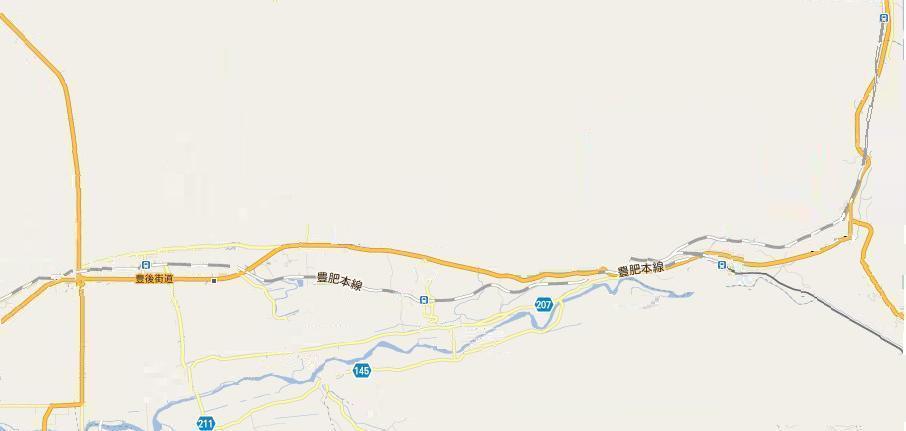 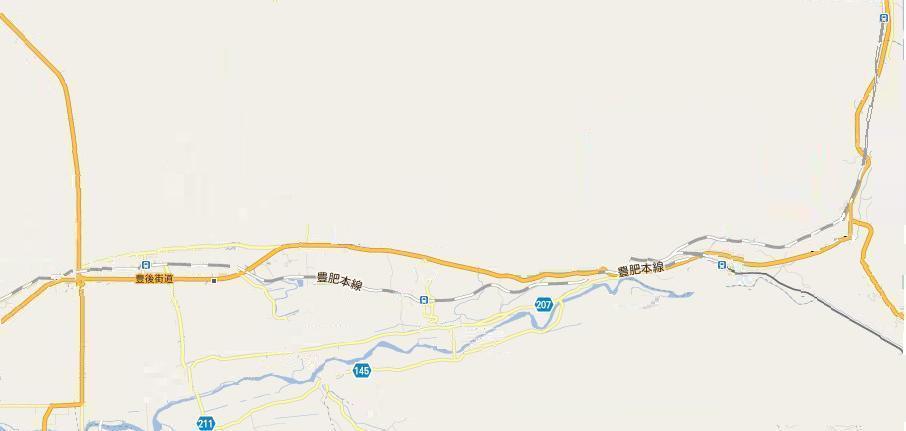 第４２回オゾン療法トライセミナー参加申し込み書　Fax宛先： 072-807-6025  Mail：ozone@js-mhu-ozone.com(事務局担当：中室克彦）申込み期限：平成31年2月6日 記入日    　　年   　月   　日氏 名　　　　　　　　        　　　　（会員　非会員　医師　看護師　歯科医師　薬剤師　獣医師　  　　　　　　　　　　　　　　　　　　　　　　　　その他　再受講、　該当に○をおつけ下さい）所 属                             　　　 専門　　　　　　　　　　　　　　　　　　　　　連絡先 （下記に記入の上、どちらかに丸をお付け下さい。連絡は○印に致します。お忘れなく）　所属 住所 　〒　　　　　　　　　Tel:		      Fax:                                             Mail：                           自宅 住所 　〒　　　　　　　　　Tel:		      Fax: 　                                        Mail：  ――――――――――――――――――――――――――――――――――――――――――――――――＊参加申し込みの方は、参加費およびテキスト代を早急にお振り込みください。入金を確認次第、テキストをお送りいたします。注：Mailで連絡ができるようMailアドレスをご記入ください。